	Supplementary MaterialSupplementary Table 1. Genes included in the targeted gene panel for epilepsy.ADSL, FOXG1, LIAS, MAGI2, MBD5, MFSD8, NHLRC1, OPHN1, PIGQ, PPT1, PRICKLE1, GABBR2, PRICKLE2, PRRT2, PURA, SCARB2, SCN1B, SCN3A, SLC9A6, SMARCA2, SRPX2, ST3GAL5, GABRA1, SYN1, TBL1XR1, TCF4, TNK2, TPP1, TSEN54, UBE2A, UBE3A, WDR62, ZEB2, GABRB3, ASNS, BRAT1, COL4A1, GABRG2, GNAO1, GRIN1, GRIN2A, GRIN2B, HCN1, ALG13, HNRNPU, IQSEC2, KANSL1, KCNA2, KCNB1, KCNH5, KCNQ2, KCNQ3, KCNT1, KPNA7, ARX, MECP2, MEF2C, NRXN1, PCDH19, PIGA, PLCB1, PNKP, POLG, QARS, SCN1A, CACNA1A, SCN2A, SCN8A, SCN9A, SETBP1, SLC6A1, SLC13A5, SLC25A22, SPTAN1, ST3GAL3, STX1B, CASK, STXBP1, SYNGAP1, SZT2, TBC1D24, WWOX, GLDC, DOCK7, CDKL5, NECAP1, AARS, SIK1, ARHGEF9, ABAT, ACY1, ADGRV1, ARHGEF15, ASPM, ATP13A2, CHD2, ATP6AP2, CACNB4, CASR, CHRNA2, CHRNA4, CHRNA7, CHRNB2, CLCN4, CLN3, CLN5, DNM1, CLN6, CLN8, CNTNAP2, CSTB, CTSD, CTSF, DNAJC5, DYRK1A, EPM2A, FARS2, EEF1A2, GOSR2, GRN, HCN4, KCNA1, KCNC1, KCNJ10, KCNJ11, KCNMA1, KCTD7, LGI1, FOLR1, SLC2A1, GAMT, GATM, SLC6A8, BTD, HLCS, SLC19A3, PHGDH, SLC22A5, SLC46A1, CPT1A, CPT1B, CPT2, SLC25A20, SLC25A29, ACADM, ACADL, ACADS, HADHA, HADH, ALPL, PC, ALAD, ALAS2, CPOX, FECH, HFE, HMBS, PPOX, UROD, UROS, ALDH4A1, MTHFR, MTR, MTRR, CBS, MMADHC, PAH, PRODH, PNPO, ALDH7A1, AMT, GCSH, CACNA1ESupplementary Table 2. List of variants of uncertain significance first reported in 13 cases upgraded after reanalysis. The ones in bold were updated as pathogenic or likely pathogenic after reanalysis. Supplementary Figure 1. Exon 3-4 duplication of GRIN2A found in P11.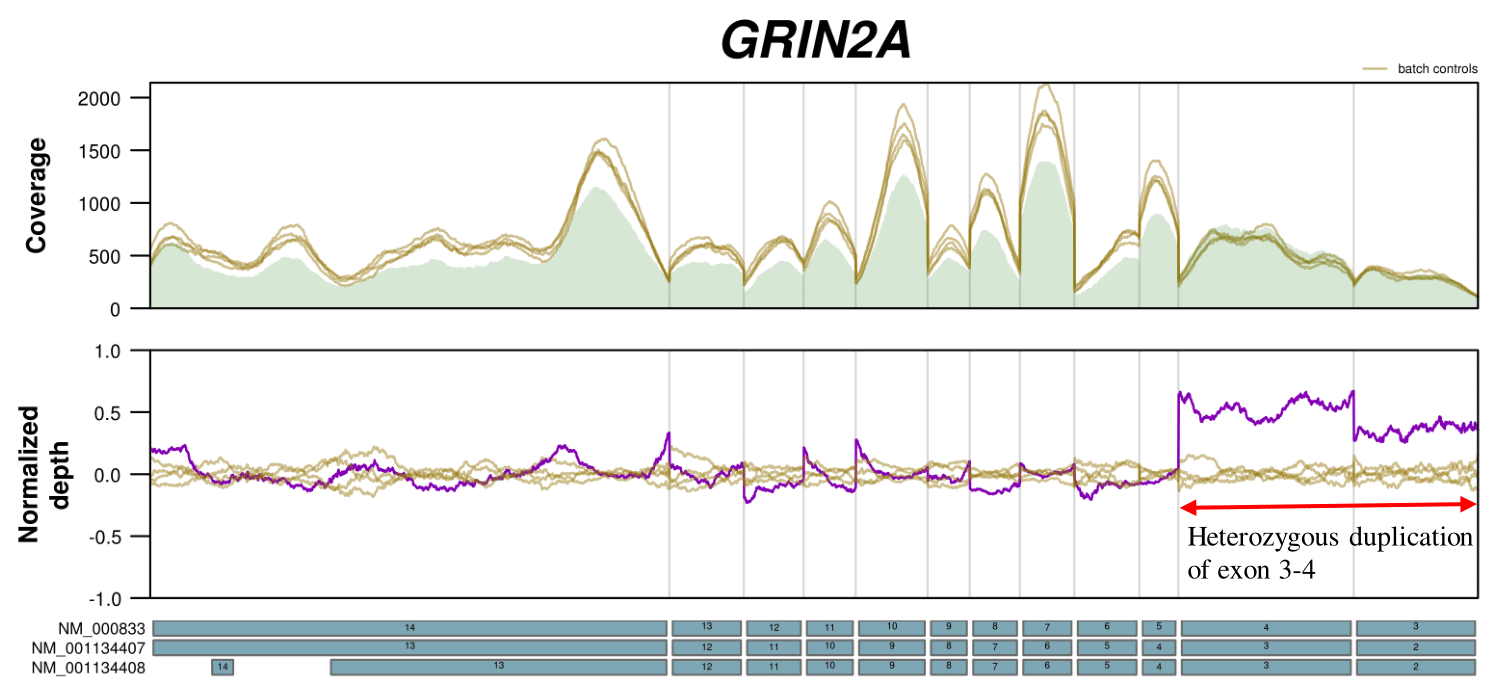 IDGene panelClassGeneReferenceNucleotide changeAmino acid changeZygosityP1Neuro
developmentVOUSSCN2ANM_001040142.1c.2932T>Cp.Phe978LeuHeterozygousVOUSF11NM_000128.3c.1556G>Ap.Trp519TerHeterozygousVOUSDHCR7NM_001360.2c.907G>Ap.Gly303ArgHeterozygousVOUSCFTRNM_000492.3c.2735C>Tp.Ser912LeuHeterozygousVOUSDUOX2NM_014080.4c.3478_3480delp.Leu1160delHeterozygousVOUSINSRNM_000208.2c.2572A>Gp.Thr858AlaHeterozygousVOUSFZD4NM_012193.3c.205C>Tp.His69TyrHeterozygousVOUSAKT1NM_001014432.1c.1373T>Cp.Met458ThrHeterozygousVOUSPON1NM_000446.5c.381G>Tp.Met127IleHeterozygousVOUSCNTNAP2NM_014141.5c.1385G>Ap.Arg462HisHeterozygousVOUSTLR1NM_003263.3c.1279delAp.Ser427ValfsTer2HeterozygousVOUSATN1NM_001007026.1c.1462_1476dupp.Gln498_Gln502dupHeterozygousVOUSALMS1NM_015120.4c.36_41delGGAGGA
insGGAGGAGGAp.Glu28dupHeterozygousVOUSTTNNM_133379.4c.15267_15332delp.Thr5091_Glu5112delHeterozygousVOUSPIGNNM_176787.4c.963G>Ap.=HeterozygousVOUSCDK5RAP2NM_018249.5c.4425G>Ap.=HeterozygousVOUSFLNANM_001110556.1c.4533T>Cp.=HeterozygousP2Neuro
developmentVOUSZDHHC9NM_001008222.2c.286C>Tp.Arg96TrpHemizygousVOUSNSD1NM_022455.4c.2608A>Gp.Arg870GlyHeterozygousVOUSBEST1NM_004183.3c.584C>Tp.Ala195ValHeterozygousVOUSCLCN1NM_000083.2c.313C>Tp.Arg105CysHeterozygousVOUSSCN10ANM_006514.2c.4205T>Cp.Ile1402ThrHeterozygousVOUSPDE6CNM_006204.3c.1590delTp.Phe530LeufsTer3HeterozygousP3Neuro
developmentVOUSITPR1NM_001168272.1c.800C>Tp.Thr267MetHeterozygousVOUSTRPM2NM_003307.3c.1461delGp.Met488TerHeterozygousVOUSGSNNM_000177.4c.11_38delp.His4ArgfsTer86HeterozygousVOUSMLC1NM_015166.3c.35A>Cp.Tyr12SerHeterozygousP4Neuro
developmentVOUSGLRA1NM_001146040.1c.994G>Ap.Val332IleHeterozygousVOUSMED13LNM_015335.4c.4949A>Cp.Gln1650ProHeterozygousVOUSCCBE1NM_133459exon 3-11 deletionHeterozygousVOUSABCC8NM_000352.3c.307C>Tp.His103TyrHeterozygousVOUSGLRA1NM_001146040.1c.994G>Ap.Val332IleHeterozygousVOUSATP7ANM_000052.5c.15G>Ap.Met5IleHemizygousVOUSDYSFNM_003494.3c.663+1G>CHeterozygousVOUSPLA2G6NM_003560.2c.266C>Ap.Ser89TyrHeterozygousVOUSMKKSNM_170784.2c.757T>Cp.Ser253ProHeterozygousP5Neuro
developmentVOUSCACNA1ANM_001127221.1c.1441C>Tp.Arg481CysHeterozygousVOUSLINS1NM_001040616.2c.982dupCp.His328ProfsTer12HeterozygousVOUSGUCY2DNM_000180.3c.2649delTp.Phe883LeufsTer13HeterozygousVOUSRYR2NM_001035.2c.1561G>Ap.Glu521LysHeterozygousVOUSKIF21ANM_001173464.1c.3115T>Cp.Tyr1039HisHeterozygousVOUSLRP5NM_002335.2c.1996G>Ap.Asp666AsnHeterozygousVOUSCOL4A2NM_001846.2c.5033C>Tp.Thr1678IleHeterozygousVOUSMAFNM_005360.4c.454G>Ap.Gly152SerHeterozygousVOUSNAGLUNM_000263.3c.1322C>Tp.Thr441MetHeterozygousVOUSAVPR2NM_000054.4c.749G>Ap.Gly250GluHemizygousVOUSAVPR2NM_000054.4c.751C>Gp.Arg251GlyHemizygousVOUSALDOANM_000034.3c.661C>Ap.His221AsnHeterozygousP6Neuro
developmentVOUSKCNJ12NM_021012.4c.438C>Ap.Tyr146TerHeterozygousVOUSUGT1A4NM_007120.2c.867+1G>THeterozygousVOUSALG13NM_001099922.2c.320A>Gp.Asn107SerHeterozygousVOUSEWSR1NM_001163287.1c.1030delGp.Val344TyrfsTer40HeterozygousVOUSABCC8NM_000352.3c.4035G>Tp.Gln1345HisHeterozygousVOUSSETXNM_015046.5c.3815A>Gp.Lys1272ArgHeterozygousVOUSARID1ANM_006015.4c.4906C>Tp.Arg1636TrpHeterozygousVOUSCHD8NM_001170629.1c.676G>Ap.Ala226ThrHeterozygousVOUSMEFVNM_000243.2c.390C>Gp.Asn130LysHeterozygousVOUSADKNM_006721.3c.2T>Ap.Met1?HeterozygousVOUSSUCLG1NM_003849.3c.962C>Tp.Ala321ValHeterozygousVOUSNT5C3ANM_001002010.2c.11C>Tp.Pro4LeuHeterozygousVOUSACADSBNM_001609.3c.655G>Ap.Val219MetHeterozygousVOUSRECQL4NM_004260.3c.3457G>Ap.Gly1153ArgHeterozygousP7EpilepsyVOUSCACNA1ENM_001205293.1c.1054G>Ap.Gly352ArgHeterozygousVOUSSCN1ANM_006920.4c.1193C>Tp.Thr398MetHeterozygousVOUSMAGI2NM_012301.3c.1409-8delTHeterozygousVOUSDOCK7NM_033407.3c.184G>Ap.Asp62AsnHeterozygousVOUSADGRV1NM_032119.3c.4171G>Ap.Glu1391LysHeterozygousVOUSGABRG2NM_198903.2c.24C>Ap.Ser8ArgHeterozygousP8EpilepsyVOUSALDH7A1NM_001182.4c.192+3A>THeterozygousVOUSALDH7A1NM_001182.4c.1093+5G>THeterozygousVOUSADGRV1NM_032119.3c.929G>Ap.Gly310GluHeterozygousVOUSACADMNM_000016.4c.*5dupHeterozygousVOUSHMBSNM_000190.3c.772-17A>GHeterozygousVOUSKCNJ10NM_002241.4c.937C>Tp.Pro313SerHeterozygousVOUSGCSHNM_004483.4c.-1C>THeterozygousVOUSCACNA1ENM_001205293.1c.969A>Gp.Gly323=HeterozygousVOUSGRIN2BNM_000834.3c.609C>Tp.Leu203=HeterozygousVOUSKCNH5NM_139318.4c.2616C>Tp.Asp872=HeterozygousVOUSCHD2NM_001271.3c.2706T>Cp.His902=HeterozygousVOUSGRIN2CNM_000835.4c.2451C>Tp.Gly817=HeterozygousVOUSSOWAHANM_175873.5c.1554G>Ap.Lys518=HeterozygousP9EpilepsyVOUSGNAO1NM_020988.2c.118G>Tp.Gly40TrpHeterozygousVOUSCHD2NM_001271.3c.3298G>Cp.Ala1100ProHeterozygousVOUSGRIN2ANM_000833.4c.1006C>Ap.Pro336ThrHeterozygousVOUSHFENM_000410.3c.*296A>THeterozygousVOUSSLC19A3NM_025243.3c.982G>Tp.Ala328SerHeterozygousVOUSDLX6NM_005222.3c.93_98delp.Gln43_Gln44delHeterozygousVOUSHCN3NM_020897.2c.1083G>Ap.Gln361=HeterozygousVOUSNRXN3NM_004796.5c.676T>Cp.Trp226ArgHeterozygousP10EpilepsyVOUSSCN8ANM_014191.3c.1099A>Gp.Met367ValHeterozygousVOUSPCNM_001040716.1c.3435G>Tp.Met1145IleHeterozygousVOUSGLDCNM_000170.2c.668C>Gp.Pro223ArgHeterozygousVOUSSLC19A3NM_025243.3c.1132A>Gp.Ile378ValHeterozygousVOUSCHRNA4NM_000744.6c.414G>Ap.=HeterozygousVOUSSZT2NM_015284.3c.7392G>Ap.=HeterozygousP11EpilepsyVOUSGRIN2ANM_000833.3exon 3,4 duplicationHeterozygousVOUSMBD5NM_018328.4c.4450C>Tp.Pro1484SerHeterozygousVOUSWDR62NM_001083961.1c.3083-6T>CHeterozygousVOUSWDR62NM_001083961.1c.4021G>Ap.Gly1341SerHeterozygousVOUSKCNJ10NM_002241.4c.142C>Tp.Arg48CysHeterozygousVOUSCOL4A1NM_001845.4c.1470C>Tp.Phe490=HeterozygousVOUSKCNQ2NM_172107.2c.855C>Gp.Pro285=HeterozygousVOUSALDH4A1NM_170726.2c.199G>Ap.Val67MetHeterozygousVOUSCPT1BNM_001145135.1c.1584G>Ap.Ala528=HeterozygousVOUSNRXN1NM_001135659.1c.4180A>Tp.Thr1394SerHeterozygousVOUSPIGQNM_004204.3c.1437C>Tp.Ala479=HeterozygousVOUSTNK2NM_005781.4c.1764C>Gp.Ser588=HeterozygousVOUSTNK2NM_005781.4c.2243G>Ap.Arg748GlnHeterozygousVOUSATP13A2NM_022089.2c.106-5C>THeterozygousP12EpilepsyVOUSSCN8ANM_014191.3c.2549G>Ap.Arg850GlnHeterozygousVOUSPNKPNM_007254.3c.56C>Tp.Ala19ValHeterozygousVOUSSLC25A22NM_001191061.1c.194T>Cp.Met65ThrHeterozygousVOUSALDH4A1NM_170726.2c.643A>Gp.Ile215ValHeterozygousVOUSATP13A2NM_022089.2c.106-5C>THeterozygousP13EpilepsyVOUSKCNC1NM_001112741.1c.1262C>Tp.Ala421ValHeterozygousVOUSKANSL1NM_001193466.1exon 3_4 duplicationHeterozygous